Demande introduite le ……………………………………(date) par : S’il n’y a pas de bilan, le CPMS ouvre le droit aux AR (joindre le document au protocole). Une copie du protocole doit également être transmise à l’adresse suivante: delphine.salmon@ecoledumardasson.be Si cela s’avère nécessaire, le pôle contactera les partenaires extérieurs (logopèdes, service d’accompagnement aux jeunes enfants, …), dans le but d’être cohérents dans la mise en place des aménagements raisonnables. Le protocole sera évalué le …………………….Le protocole est à réévaluer 1X/an en maternelle et 2x/an en primaire et secondaire.Une copie de ce protocole peut être transmise au CPMS par l’école ordinaire.La direction s’engage à cocher la case adéquate dans le programme SIEL.L’existence du protocole sera également mentionnée dans le volet “parcours scolaire” du DAccE de l’enfant. Protocole fixant les modalités et les limites des aménagements raisonnablesEn vertu des articles 1.7.8.1 et suivants du décret du 3 mai 2019 portant les livres 1er et 2 du Code de l'enseignement fondamental et de l'enseignement secondaire, et mettant en place le tronc commun- AMÉNAGEMENTS RAISONNABLESl’enseignantla directionles parentsle CPMSautre : ……………Identification de l’élèveIdentification de l’élèveNOM:Prénom:Date de naissance:Actuellement en (classe):Représentants légaux:Représentants légaux:Représentants légaux:Contact 1Contact 2NOM Prénom:Lien:Adresse postale:Numéro de téléphone:Adresse email:Ecole: Ecole: Nom:Adresse:Direction:Adresse email:Téléphone:Numéro de fase:Titulaire4. LE CAS ÉCHÉANT, en partenariat avec :  4. LE CAS ÉCHÉANT, en partenariat avec :  4. LE CAS ÉCHÉANT, en partenariat avec :  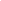 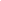 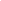 Le centre PMSLe pôle territorial du MardassonPartenaires extérieursNom: Adresse: Mail: Téléphone: Personne de contact:Coordonnatrice: Delphine SALMONAdresse: Rue des Maies, 29 6600 BastogneMail: delphine.salmon@ecoledumardasson.beTéléphone: 0483/264581Personne de contact:Nom:Qualité:Adresse: Mail: Téléphone:5. Difficultés rencontrées à l’école:6. Besoin(s) spécifique(s) reconnu(s) : 6. Besoin(s) spécifique(s) reconnu(s) : Bilan réalisé le:Nom et coordonnées du spécialiste:Bref descriptif (conclusion du bilan) :7. Types d’aménagements raisonnables et modalités AR matériels :AR organisationnels :AR pédagogiques :8. Limites des aménagements raisonnables: (“Qu’est ce qui pourrait empêcher la mise en place ou l’efficacité des aménagements?”)9. LE CAS ÉCHÉANT,modalité d’intervention du pôle9. LE CAS ÉCHÉANT,modalité d’intervention du pôleType d’accompagnement:Fréquence:Echéance:10. Pour accord:Date et signature de la personne responsable de l’élève:Date, signature et cachet de la direction de l’école:Le cas échéant, date et signature CPMS: Pôle :partenaires extérieurs: